MUNICIPIO DE VALLE DE SANTIAGO, GTO
CAPTURA DE  AVANCES, INDICADORES FAISMDF SEGUNDO TRIMESTRE 2017 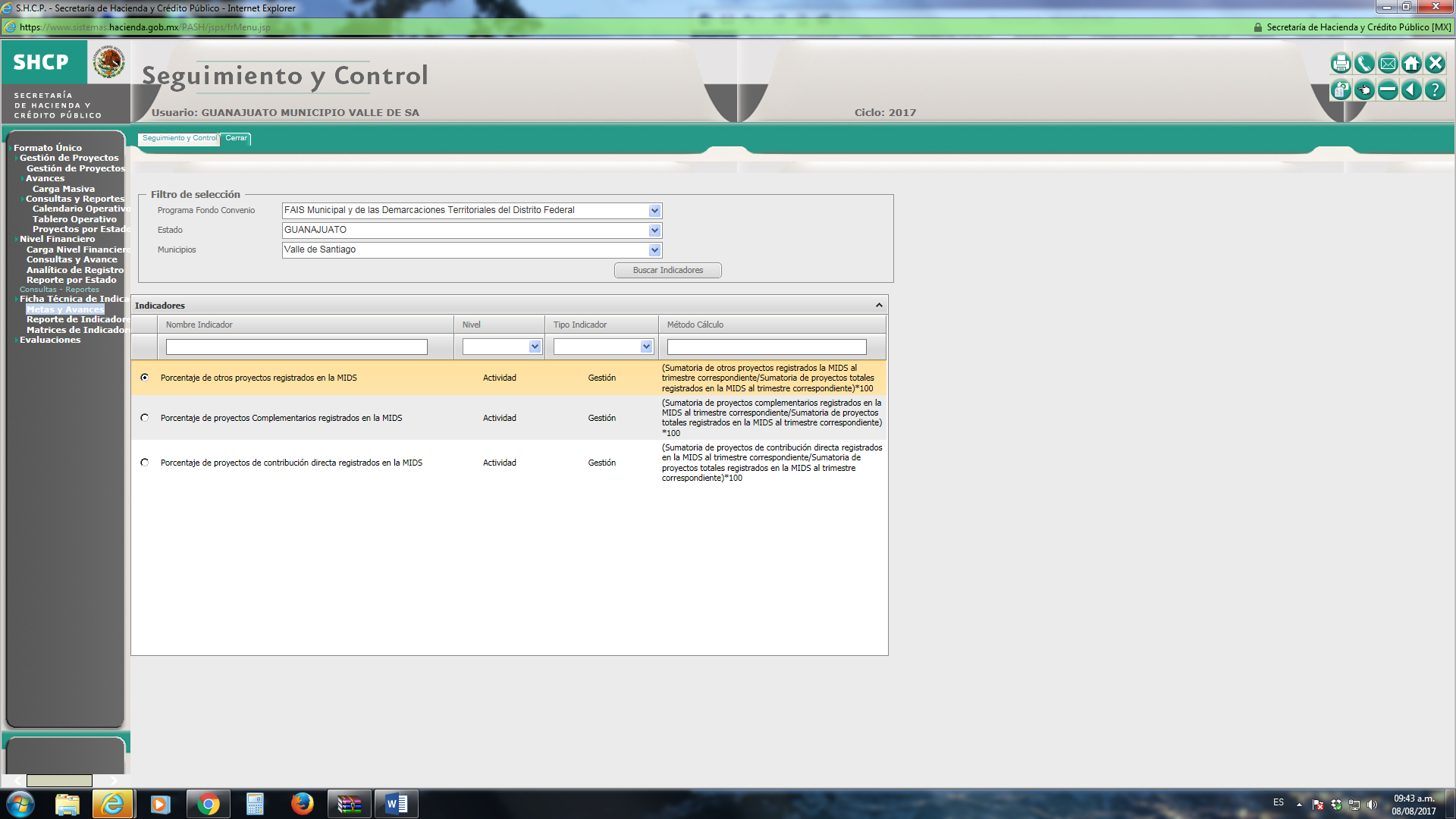 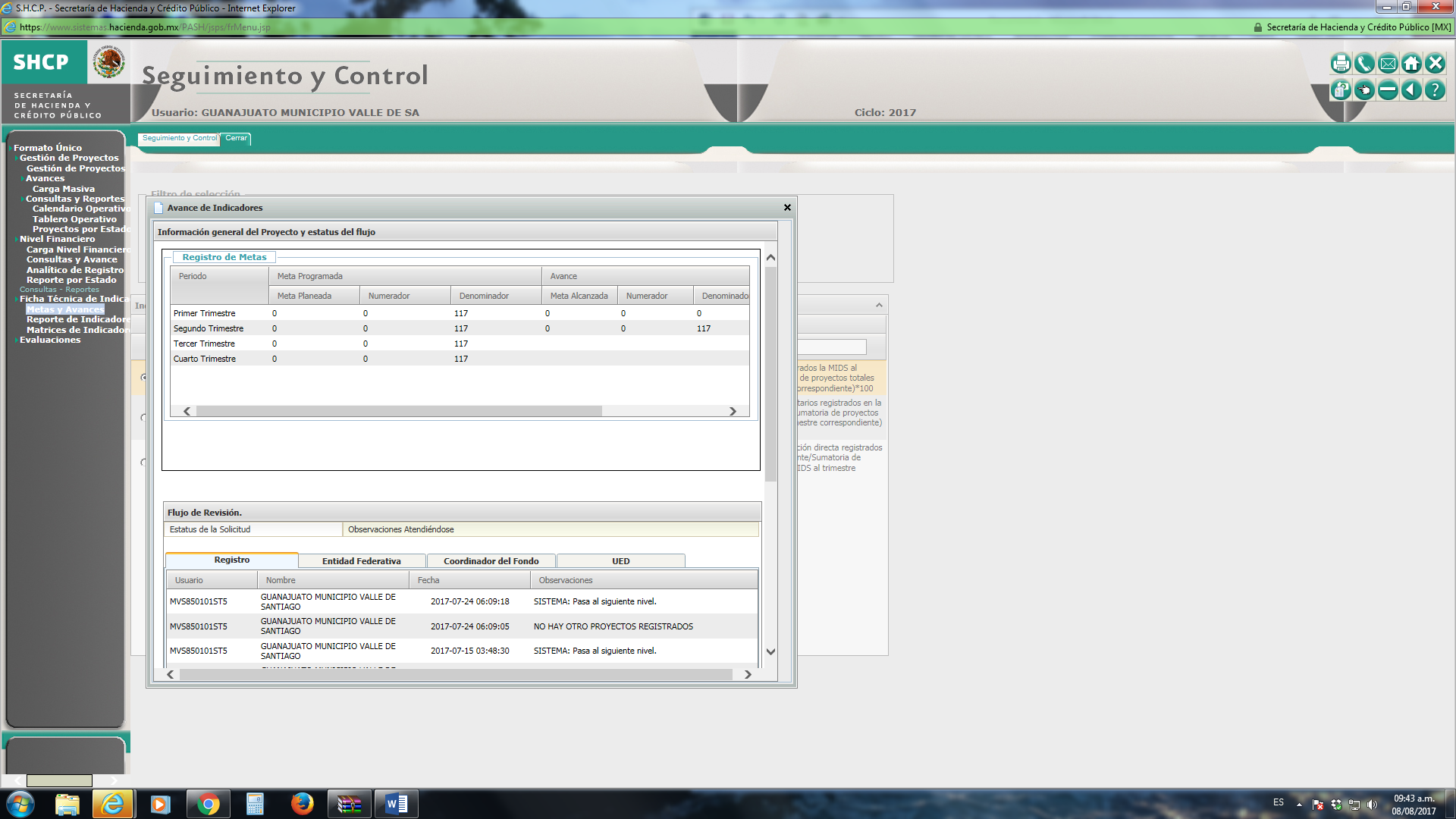 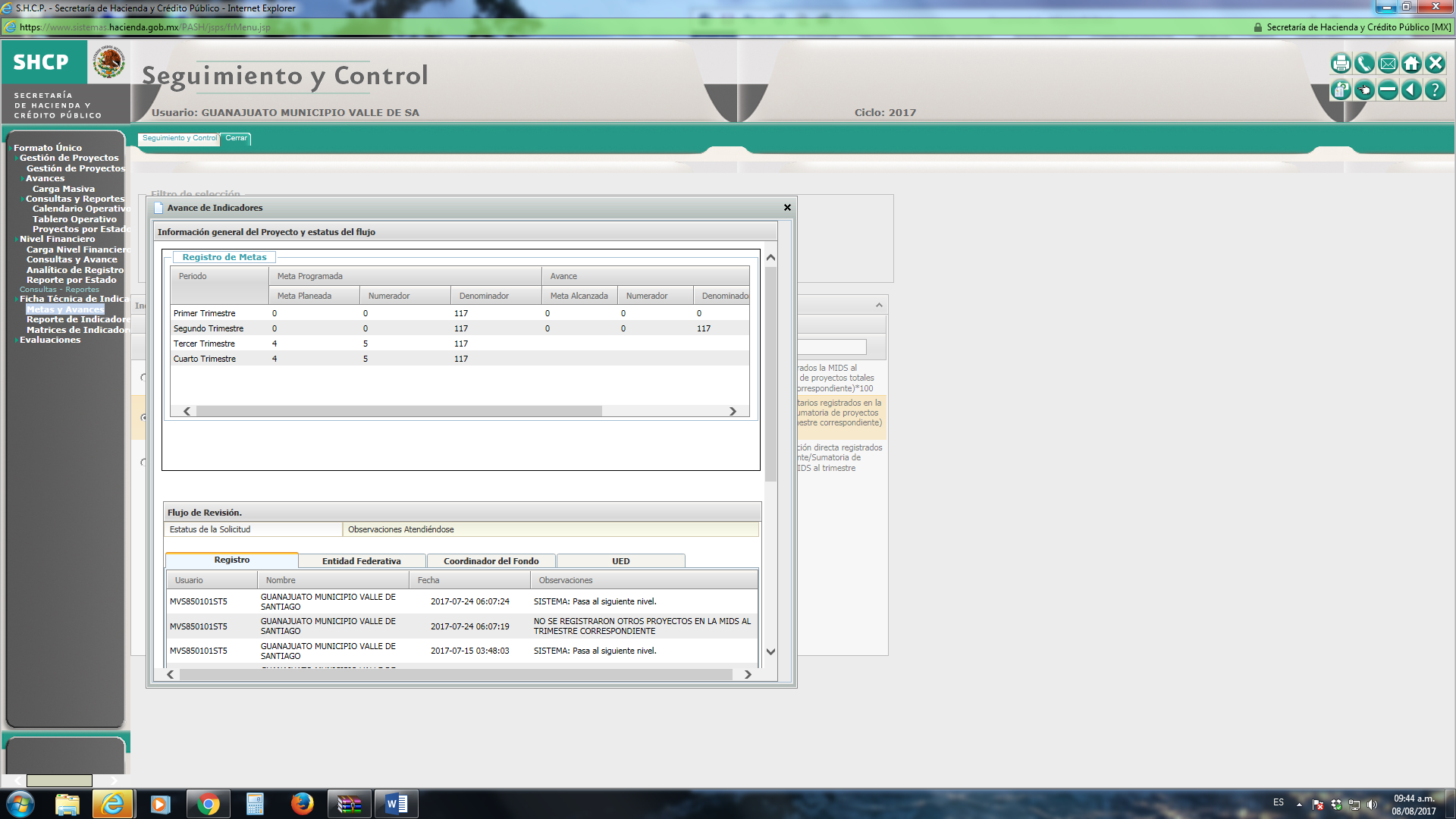 
CAPTURA DE  AVANCES, INDICADORES FORTAMUN SEGUNDO TRIMESTRE 2017 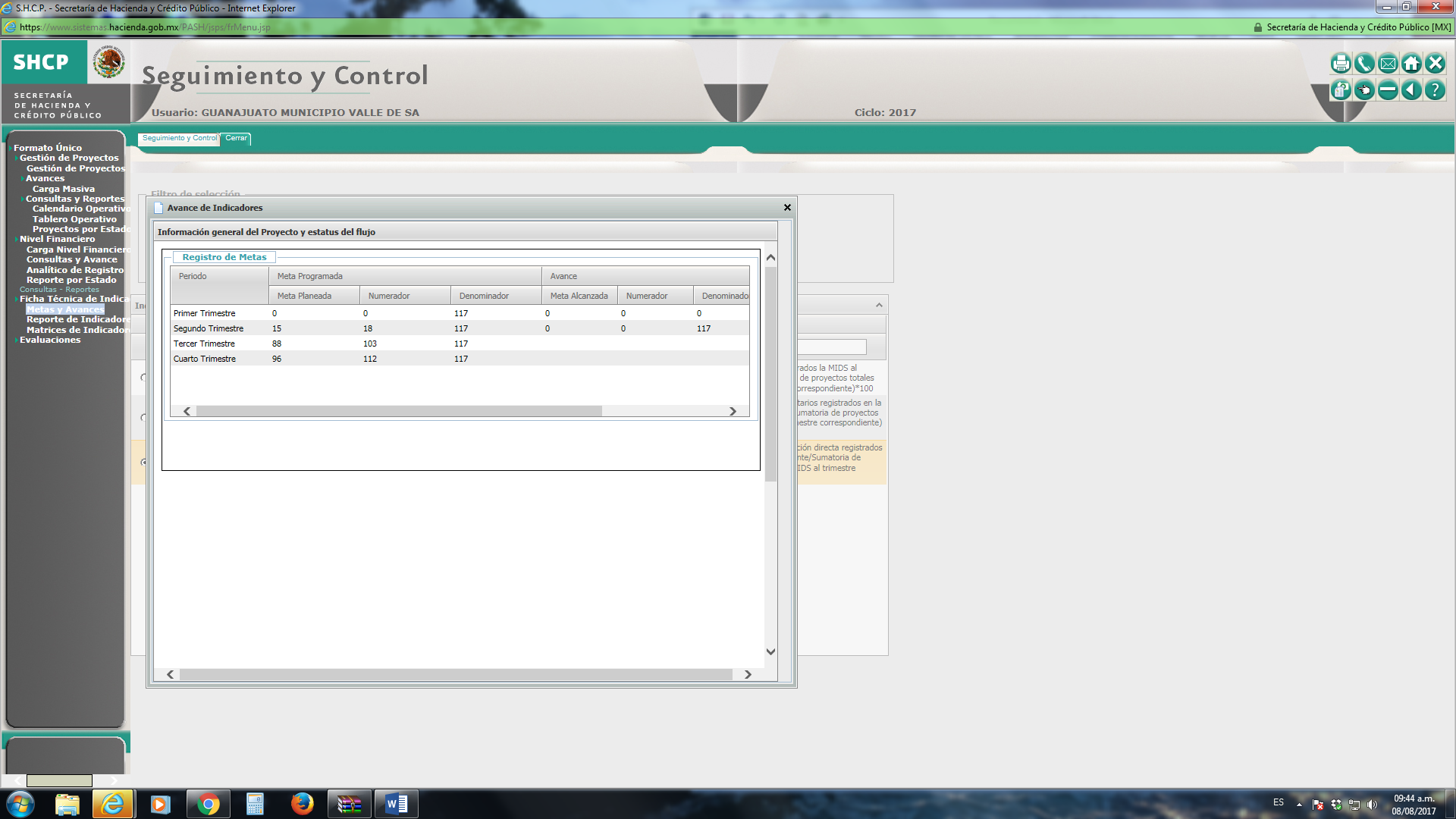 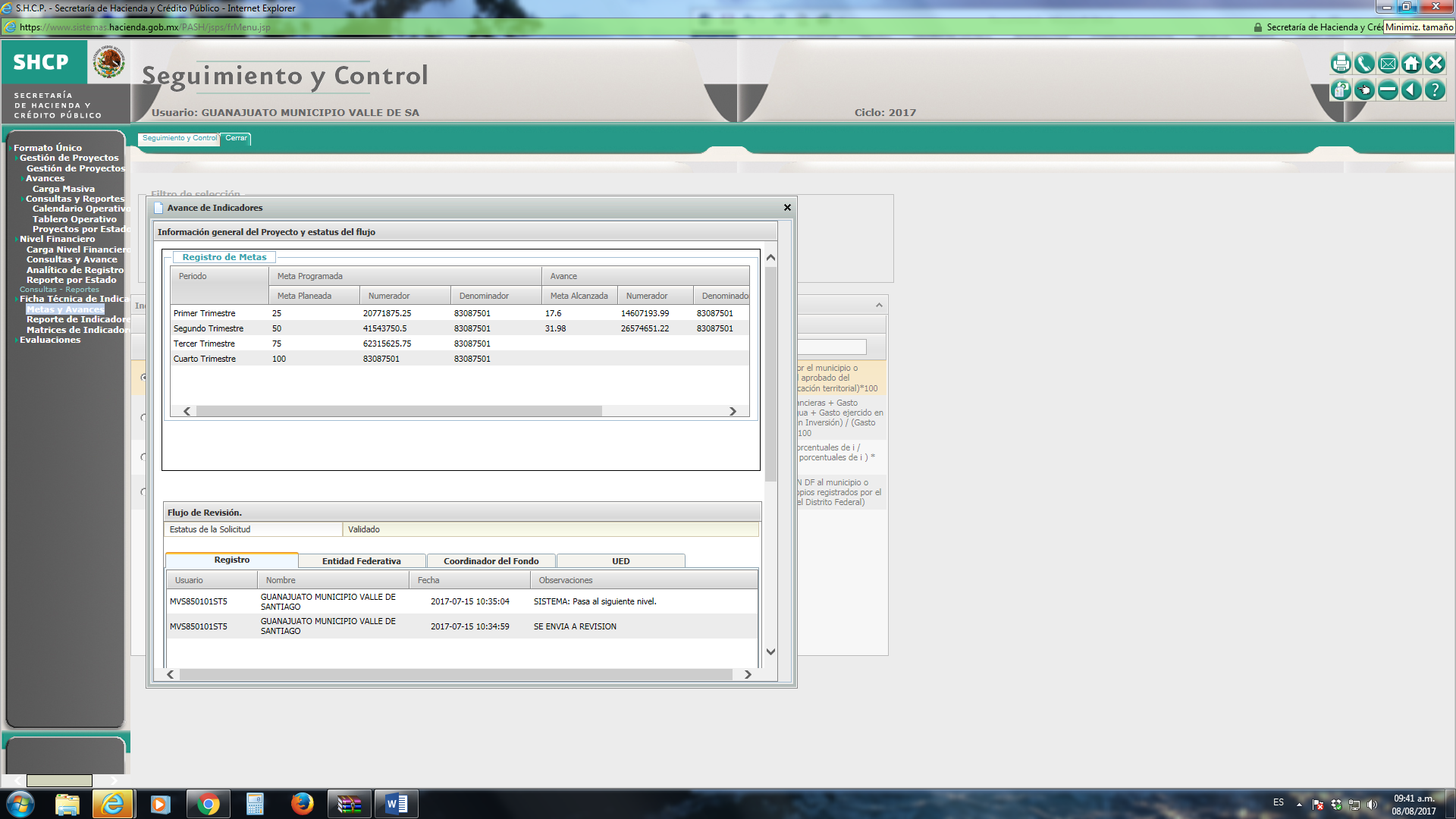 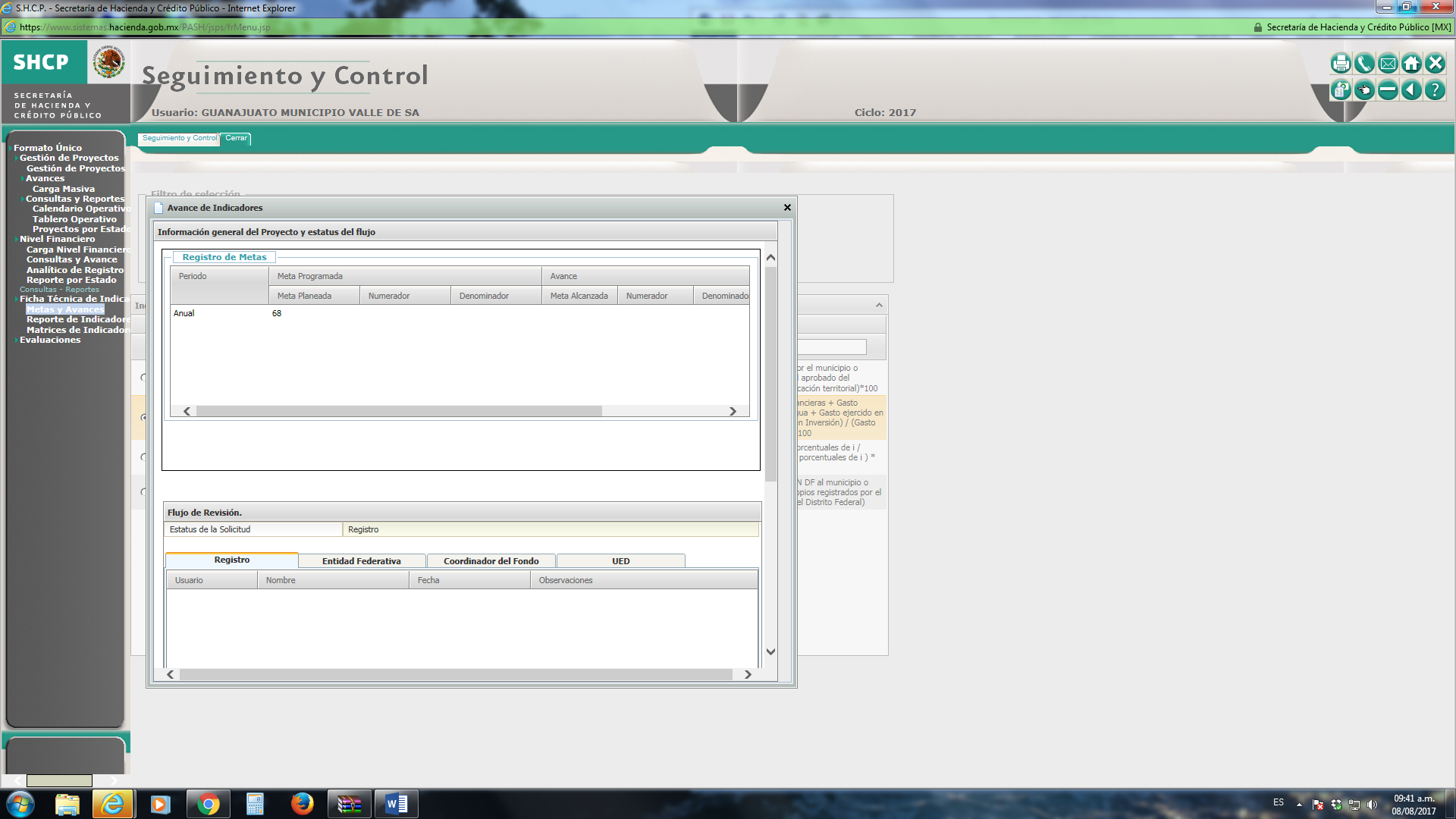 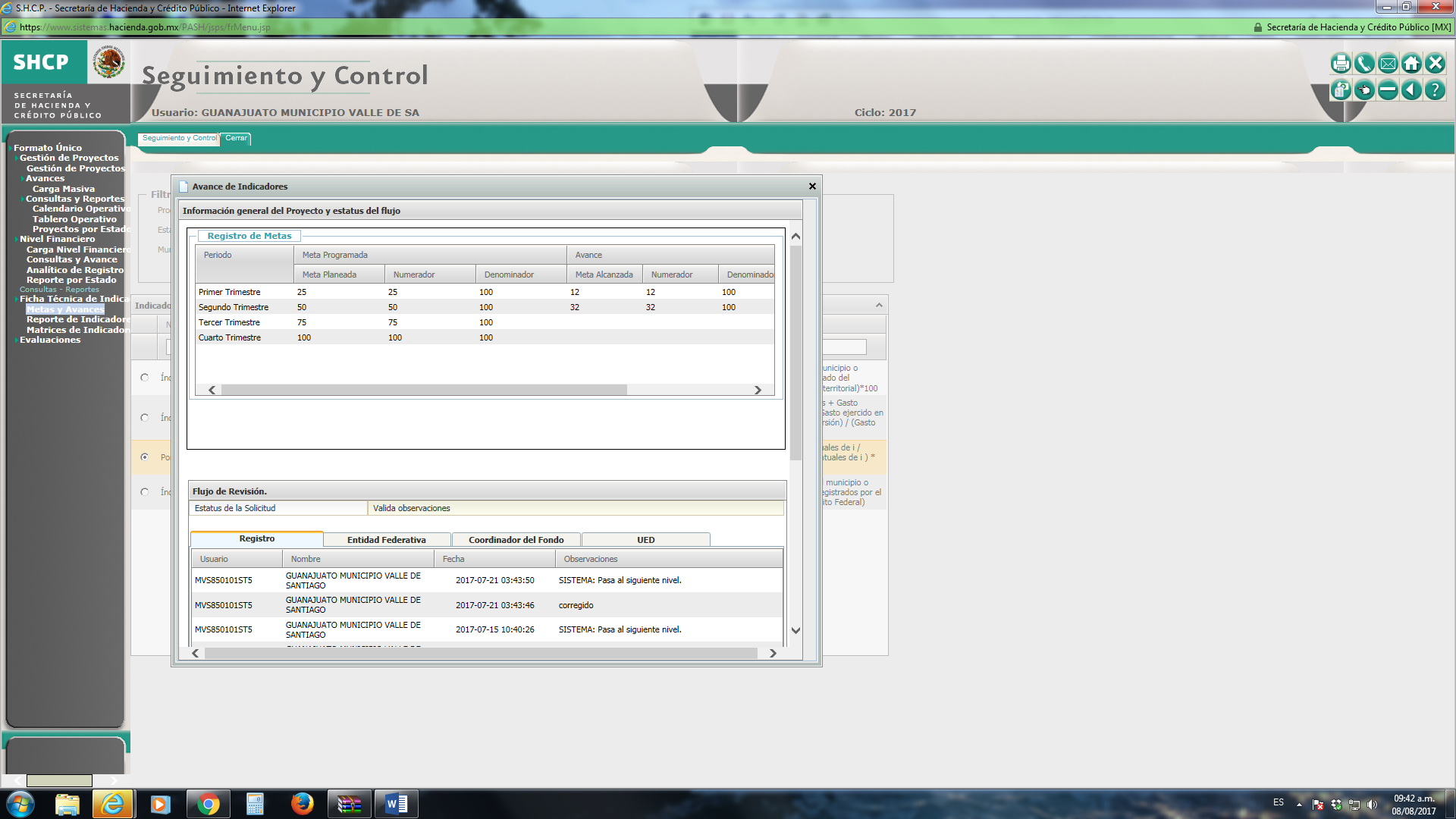 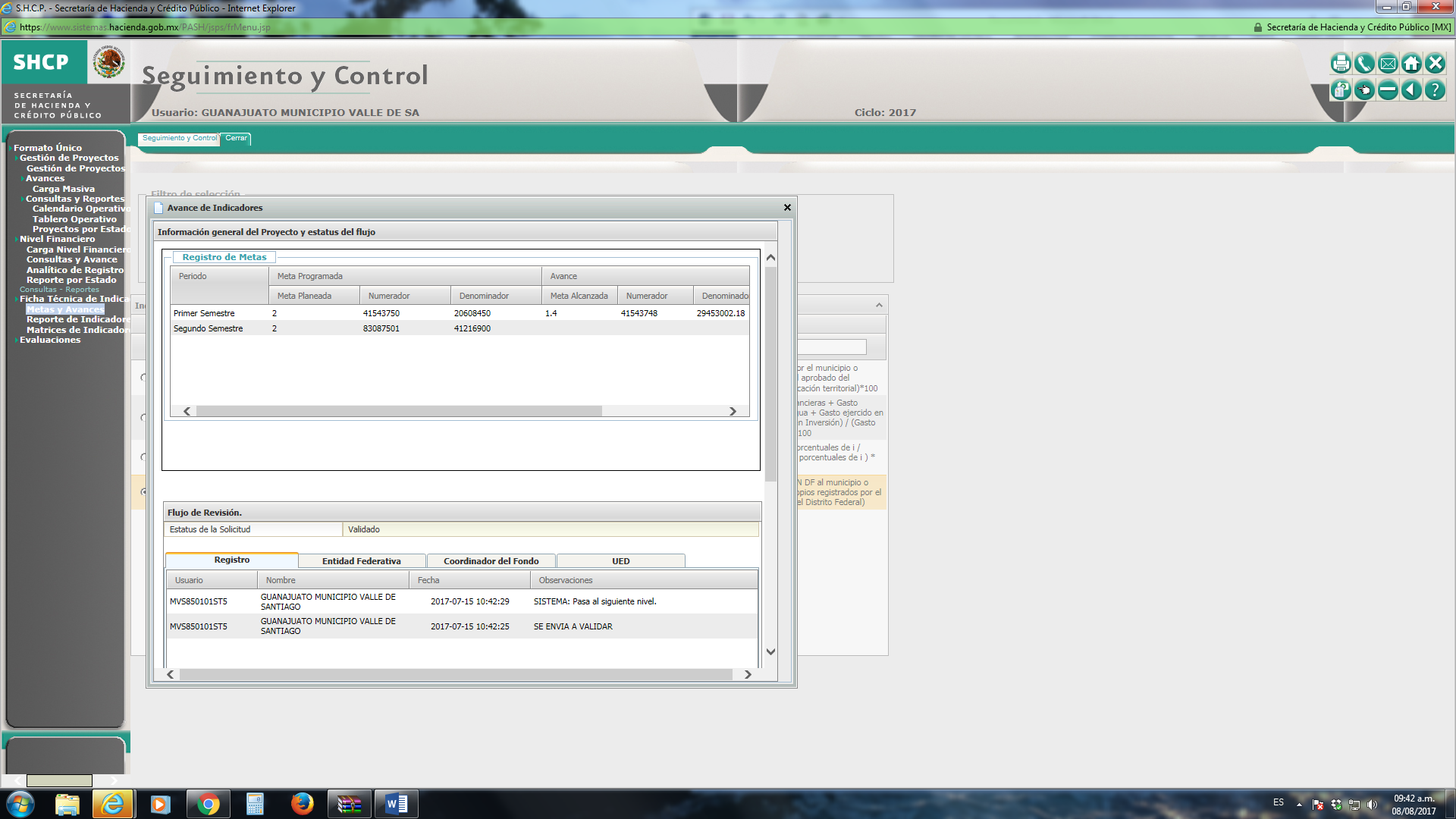 